В детский сад с материнским капиталомУПФР в Краснослободском муниципальном районе РМ (межрайонное) напоминает, что оплатить пребывание ребенка в детском саду, в том числе и частном, можно средствами материнского (семейного) капитала.Оплатить детский сад материнским капиталом можно, не дожидаясь, когда ребенку исполнится 3 года. Родители могут распорядиться средствами в любое необходимое время, а также направить средства маткапитала на содержание и образование не только за одного ребенка в семье, а сразу за нескольких (например, за старшего, и за младшего).Дошкольная организация должна находиться на территории Российской Федерации и иметь лицензию (право) на оказание соответствующих образовательных услуг.Подать заявление на распоряжение средствами материнского капитала на образование детей удобнее всего в электронном виде через портал госуслуг или личный кабинет на сайте ПФР. Заявление также можно подать через МФЦ или клиентскую службу ПФР, предварительно записавшись на прием.ВНИМАНИЕ! С прошлого года Пенсионный фонд упростил процедуру распоряжения средствами материнского капитала на образование детей. Чтобы родители могли быстрее и проще распоряжаться маткапиталом на эти цели, органы ПФР заключают Соглашения об информационном обмене с образовательными, в том числе и дошкольными, учреждениями. В рамках этого Соглашения Пенсионный фонд самостоятельно запрашивает копию договора об оказании образовательных услуг в этом учреждении, а владельцу сертификата достаточно лишь дистанционно подать заявление о распоряжении средствами МСК в электронном виде. Таким образом, данную услугу граждане могут получить БЕЗ ЛИЧНОГО посещения ПФР или МФЦ.Кстати, процедура также упрощена и для тех семей, которые решили направить маткапитал на образование детей в вузе или колледже – Пенсионный фонд заключает Соглашение с образовательными учреждениями всех уровней. 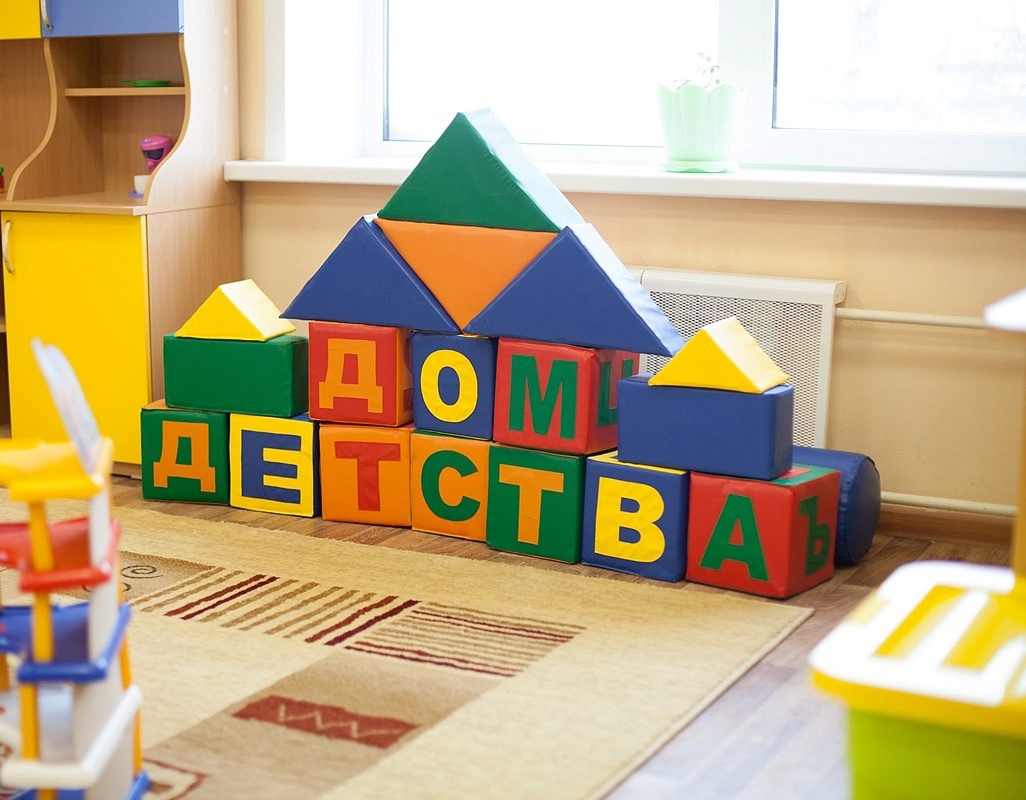 